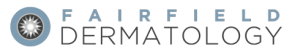 I, _____________________________________________, parent or legal guardian of _______________________________________________, born ________________________, do hereby consent to any medical care determined by a physician at Fairfield Dermatology to be necessary for the welfare of my child when I am not reasonably available by telephone to give consent. This authorization is effective from _______________ to ______________. ____________________________________________Signature of Parent or Legal Guardian1305 Post Road Suite 310, Fairfield, CT 06824  |  P. 203.259.7709  |  F. 203.255.3585  |  www.fairfieldderm.com